Приложение №3МОУ « Катунская основная общеобразовательная школа»Познавательное мероприятие по истории для 5-9 классов«Колесо  истории»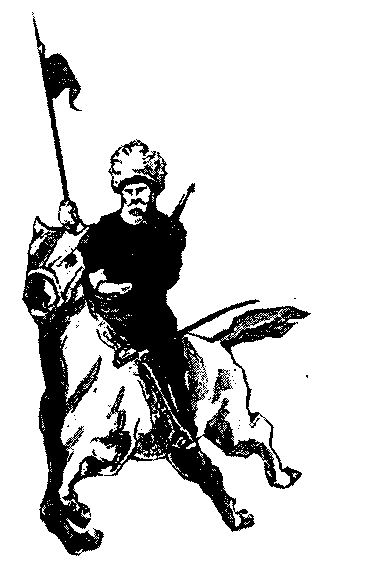 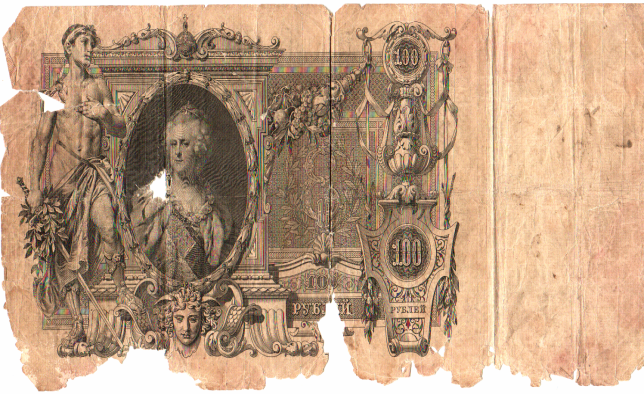 Учитель: Лапшина Е.А.2008-2009 уч. годЭпиграф: Разглядеть, что истинно, что ложно,Может только беспристрастный суд:Осторожно с прошлым, осторожно,-Не разбейте глиняный сосуд.                В. С. ВысотскийПояснительная записка:В последнее время очень много говорится о гуманизации образования. Гуманизация образования предполагает использование щадящих технологий обучения и воспитания, не унижающих личность, не требующих физического и нервного перенапряжения. Гуманизация – это демократизация образования, т.е. формирование ребенка, подростка, молодого человека не просто как человека, которого учат, а как человека, который сам что-то изучает, обретает знания и навыки под руководством педагога.Для успешной работы необходимо: основываться на личностных интересах и стремлениях ученика; поощрять учебные успехи, а не только указывать на недостатки; сделать обучение эмоциональным, а не только умственным процессом, помочь каждому ребенку в ходе учения открывать и понимать не только усвояемые знания, но и себя, и свои возможности; воспитывать творческую смелость в постановке и решении познавательных и личностных задачах; способствовать развитию творческой личности ребенка. Решению этих задач на уроках истории способствуют игры. Игра позволяет обеспечить ненасильственное усвоение знаний. Присутствующая в игре состязательность способствует усилению интереса к обучению. Одной из таких игр является игра “Колесо истории»Ход мероприятия:Вводная часть учителя: 	Дорогие друзья! Мы собрались на “Колесе истории”, чтобы перелистать некоторые страницы истории, чтобы вспомнить события, имена истории Древнего мира, истории Средневекового мира и мира Нового времени,  истории России некоторых веков. 	Правила игры просты: мы создадим  две команды (по 2 человека от 5. 6, 7, 8 и 9 классов), каждая придумает себе историческое название, выберет капитана. Мы выберем счетную палату (жюри), которое будет в течение игры оценивать игры команд, заполняя бланк. Вам будут предложены различные конкурсы, заданы вопросы и за каждый правильный ответ команда будет получать 100 верст. Кроме этого, вы можете получить дополнительные версты за оригинальность, быстроту, артистизм, а можете потерять за шум, невнимание к соперникам. Так же особая роль будет отводиться  зрителям,  которым  будет предоставлена возможность в случае затруднения команды, дать свой ответ и если он окажется верным, зритель может помочь любой команде – отдать заработанные версты. Каждый  правильный ответ команды  приближает команду к финишу, победит та команда, которая больше наберет верст, а значит первым придет к финишу. В путь, господа! 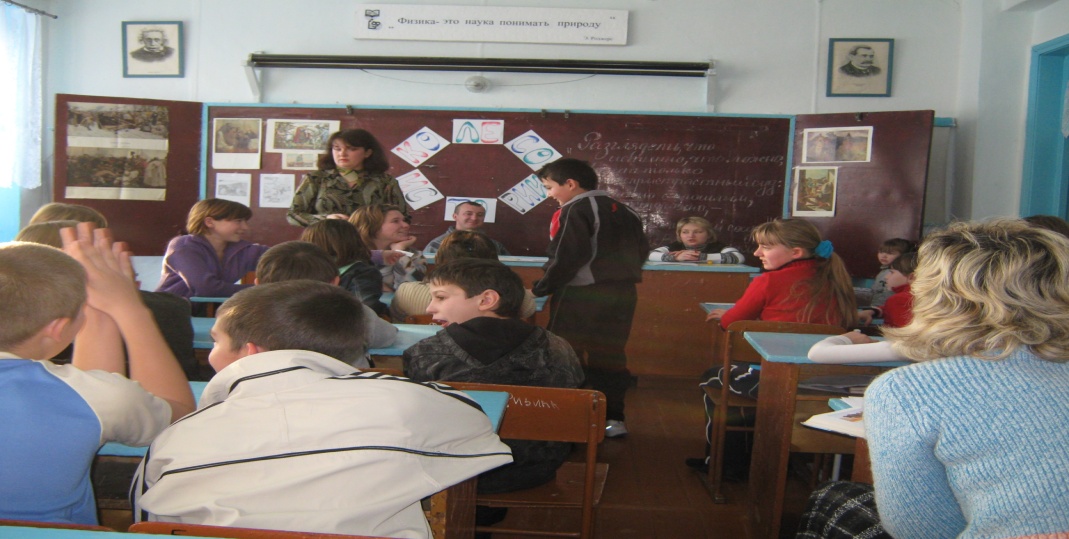 2. Конкурсы (испытания):ТестИсторическое лотоОбъясни терминИзобрази картинуОтгадай слова (Древняя Русь)Узнай историческое сооружениеОтгадай слова (российские реки)Шарады Одно имя на двоихУзнай историческое событие3.Подведение итогов счетной палатой4. Заключительная речь учителя  (слова Д. Сантаньяна).Всем спасибо за работу, интересные мысли, творчество!Первое испытание: Тест – «Выбери правильный ответ!»1.С какого события принято считать начало нашей эры:А) Строительство г. РимБ) Рождение Иисусу ХристаВ) Смерть Карла ВеликогоГ) с захвата Древнего Египта римлянами2. Какое животное не было святым у древних индийцев:А) слон;  Б) корова;  В) змея;  Г) лошадь;3. В какой стране средневековья императора называли «Василевсом»:А) Франкское королевство; Б) Византия;В) Английская монархия;  Г) Аравия.4. От нашествий какого народа страдала вся Европа в 10 веке:А0 персы;  Б) ассирийцы; В) Гунны;  Г) норманны.5. К какому царю народ  ходил трижды чтобы «уговорить»  его встать на царствие («хождение народа к царю»):А) Федор Иоаннович;  Б) Михаил Романов;В) Борис Годунов;  Г) Василий Шуйский.6. Софья была для молодого Петра 1:А) женой; Б) матерью; В) регентшей; Г) нянькой   7. В какой стране в 1810 были знаменитые  походы одеяльщиков:А) Англия;  Б) Франция; В) Австрия;  Г) Россия8. Какой американский президент в 1862 году отменил рабство в США:А) Монро; Б) Рузвельт; В) Кеннеди; Г) Линкольн9. Итоги этой войны (1904-1905 годы) считаются одной из черных страниц русской истории: А) Финской; Б) Русско-японской; В) Турецкой; Г) Кавказской.10. Председатель Временного правительства  России 1917 года:А) Ленин; Б) Сталин; В) Керенский; Г) Столыпин.Второе испытание: « Историческое лото» (из отдельных слов, находящихся в конвертах  составить логические цепочки из трех слов)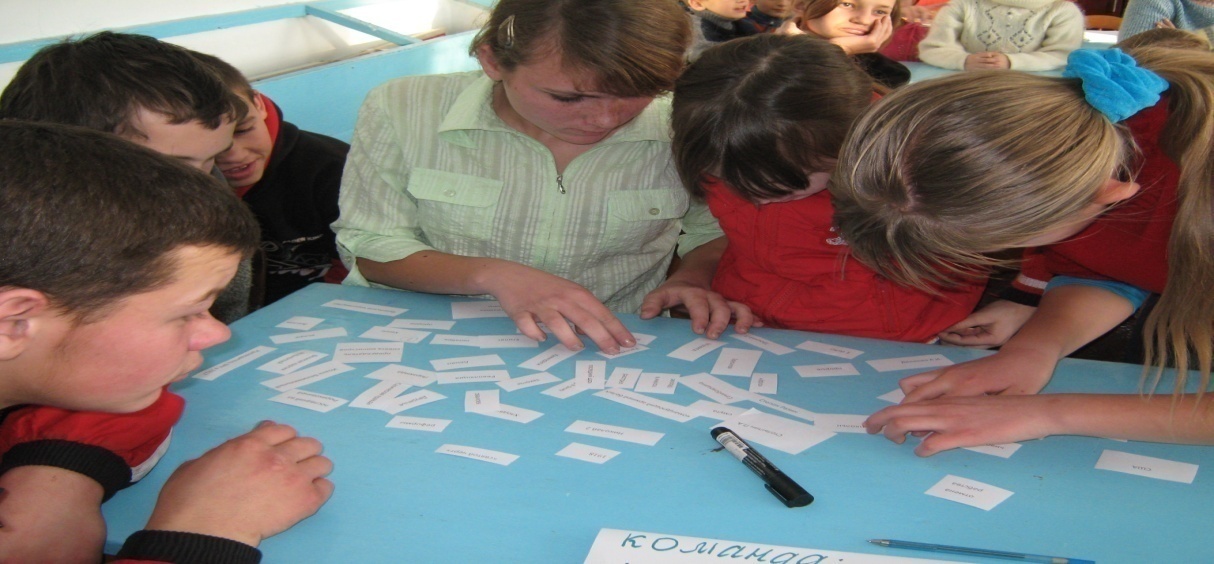 Хеопс       -          Египет          -      ПирамидаВ.И. Ленин       -        октябрь      -       РеволюцияХаммурапи       -       Двуречье         -          законыФранкское королевство  -  Хлодвиг -  Салическая правдаЮстининиан     -      Византия      -          василевсПетр 1     -     реформы     -        окно в ЕвропуНиколай 2        -       последний царь        -         расстрелСемибоярщина    -    смута      -     поляки в Москве Столыпин П.А.      -    председатель     -           программа                                                совета министров               реформ    Распутин Г.   -        колдун        -       «святой черт»Троцкий Л.     -    Руководитель ВРК в 1917      -       изгнан из страныЛинкольн          -                   США               -           отмена                                                                                       рабства         Федор Иоанович     -     16 век           -    последний из                                                                             РюриковичейСтепан Разин    -    поход на Яик и Волгу    -  восстание  казаков                                                                       Мухаммед               -           пророк           -                  исламИоанн Безземельный -     Англия  -    Великая хартия                                                                      вольностейБрусилов          -     первая мировая война   -       прорыв Деникин А.И.   -  командующий армией белых  - 1918   Третье испытание: «Объясни термин»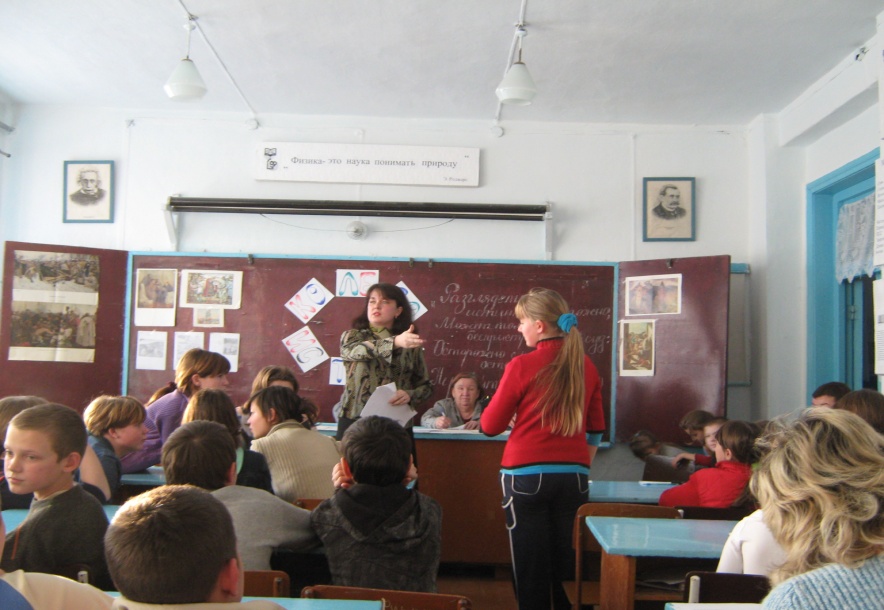 (объяснить 3 термина, вытянутые из конверта после 1 минуты обсуждения на каждый)Средневековье,             Великое переселение народов,Майордом,       Скрижали,         Жрецы,Неприкасаемые.         Регент,     Террор,Великое посольство,           Соляной бунт, Интервенция,    Эскалация,         Рисорджименто,Парижская коммуна,             «Доктрина Монро».Правильные ответы:Средневековье - исторический промежуток времени, охватывающий период с 5 по 16 века нашей эры.Великое переселение народов – эпоха массовых передвижений племен германцев, приведших к гибели Западной Римской империи.Майордом  – главный министр, «помощник» короля во Франкском государстве.Скрижали – каменные доски с заповедями, которые, по учению в Библии,   Бог вручил Моисею  на горе СинайЖрецы – служители храмов в древнем Египте, посредники между богами и людьми (только им разрешалось входить во внутреннюю часть храмов). Неприкасаемые – особый род людей в Древней Индии, которые занимали самое низкое положение, они жили за пределами деревень, питались отбросами, убирали мусор.Регент – временный правитель в случае несовершеннолетия, болезни монарха.Великое посольство – поездка Петра 1 (инкогнито) с огромной свитой в Европу для поиска союзников в борьбе с Турцией Соляной бунт – народный бунт в Москве в 1648 году в ответ на повышение в России  налога на соль. Террор – устрашение с использованием крайне жестоких методов, вплоть до физического уничтожения противника («красный» и «белый» терроры)Интервенция – насильственное вмешательство одного или нескольких государств во внутренние дела других стран и народов.Эскалация – расширение, усиление, распространение («эскалация власти большевиков»)Рисорджименто – борьба итальянского народа за национальное объединение своей страны (18 – 19 века)Парижская коммуна – восстание парижан (мелкой буржуазии, городских низов, рабочих) в 1871 году, взявших в свои руки политическую, управленческую роль в городе, использовавших заложников для давления на правительство.«Доктрина Монро» – документ, провозглашенный президентом США Д. Монро в 1823 г., основной идеей которого была идея невмешательство Европы в Западное полушарие, а США – в Восточное полушарие (разделение мира на американскую и европейскую системы)Четвертое испытание: «Изобрази картину»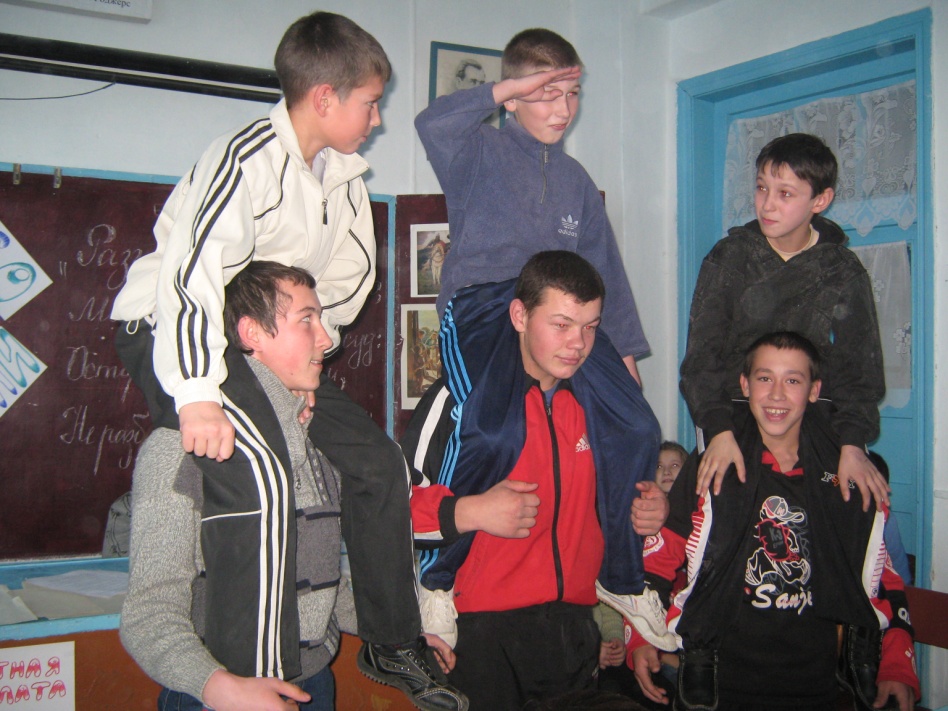 (команды выбирают из висящих на доске картин одну и готовятся в течение 2 минут её изобразить, используя имеющийся в зале реквизит)Предложенные картины:Картина В.А.Серова «Ходоки у Ленина»Картина В. Сурикова «Боярыня Морозова»Картина В.М.Васнецова «Прощание Олега с конем»Картина К.В. Лебедева «Полюдье»Картина С.В. Иванова «Съезд князей»Картина И.Е. Репина «Запорожцы пишут письмо турецкому султану»Миниатюра 15 века «Коронация французского короля Людовика 8 и его жены Бланки кастильской»Картина   В.М.Васнецова     «Три богатыря»Картина А.И. Лактионова «Письмо с фронта»Пятое испытание: «Отгадай слова» 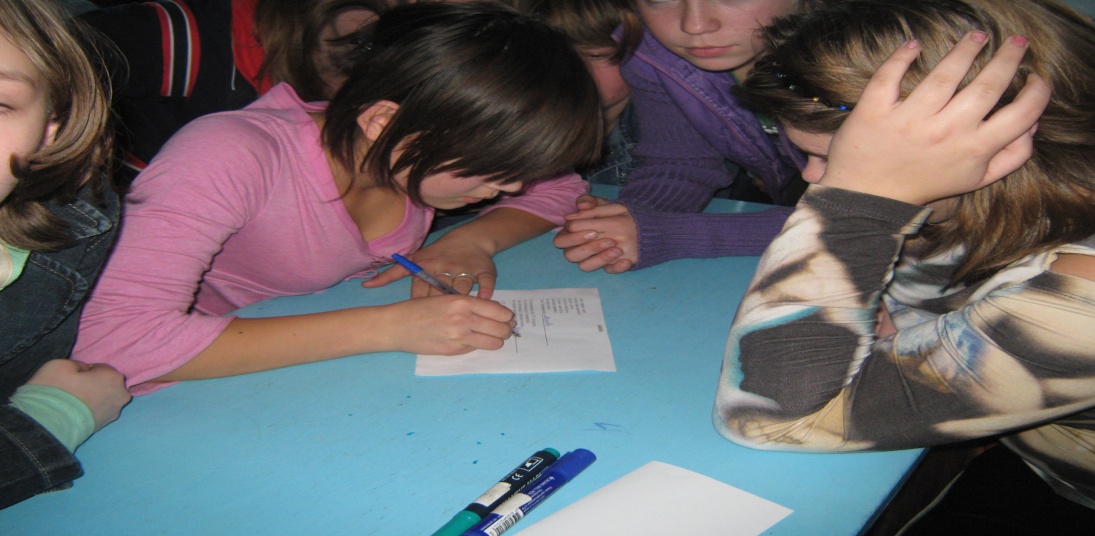 (участники команд заполняют розданные им карточки)Отгадайте слова, в которых Древняя Русь разместилась                                            1.__РУСЬ__ (гимнастический снаряд) 2.__РУС__Ь (невеселое чувство)3.__РУС__ __ __ Ь (робость, боязливость) 4.__РУС __ __ __Ь (стекло высокого сорта с красивым блеском) 5.__ __РУС__ __Ь (любимый детский аттракцион)Правильные ответы:1. Брусья, 2. Грусть, 3. Трусость, 4. Хрусталь, 5.  Карусель.Шестое испытание: «Узнай историческое сооружение»(учащимся предоставляются репродукции различных исторических архитектурных сооружений, команды по очереди характеризуют доставшиеся им сооружения)Предложенные репродукции:Пирамида Хеопса, греческий театр, средневековый собор в романском стиле, средневековый собор в готическом стиле, средневековый замок, собор Василия Блаженного, деревянный комплекс сооружений в Кижах, Спасская башня Кремля, Красная площадь и т.д.Седьмое испытание: Отгадайте слова, в которых текут эти российские реки_ _ОБЬ (индивидуум) _ _ОБЬ (бывает правильная, барабанная, свинцовая) _ _ ЛЕНА (ядовитое растение)  _ _ ЛЕНА (она падает с глаз) _ ВОЛГА (певчая птица) _АМУР_ _ (японский воин) НЕВА_ _ _ _ _ (сестричка ваньки-встаньки) 1. Особь, 2. Дробь, 3. Белена, 4. Пелена, 5. Иволга, 6. Самурай, 7. Неваляшка.Восьмое испытание: «Шарады»1. Часть первая – мост,
Но без буквы конечной.
Вторая – звучит
На болоте беспечно.
А целое – местность,
Любимая пламенно,
Которую люди 
Зовут Белокаменной 2. В кузов машины слог “ТУ” погрузили…
И в полководца его превратили.
Наш полководец, с раненым глазом.
Кто назовет нам фамилию сразу? 3.С “З” - рычу я и кусаю,
С “Д” - вас в дом я пропускаю,
С “Т” же – город я , ребята,
Был Калинином когда-то. 4 .К торжественному крику
Прибавь согласный звук,
Чтоб протянулись горы
С севера на юг. 1. (МОС + КВА= МОСКВА)2. (КУЗОВ - КУТУЗОВ)3. (ЗВЕРЬ - ДВЕРЬ-ТВЕРЬ)4. (УРА – УРАЛ)Девятое испытание: “Одно имя на двоих”(Отгадайте слово, имеющее два разных значения):Не только большое мощное независимое государство, но и символ власти 
(В России – золотой шар с короной или крестом наверху) Не только официальное указание руководство, подлежащее неукоснительному исполнению, но и учреждение в Русском государстве 16-17вв, ведающее отдельной отраслью управления или отдельной территорией.Не только мысль, размышление, но и нижняя палата Федерального собрания России. Не только часть тела, в котором располагаются органы пищеварения, но и устаревшее слово “Жизнь” . Не только умение читать и писать, но и официальный документ Древней Руси. Не только сто рублей, но и придворный чин на Руси до 17в. Не только задние парты в школьном классе, но и название полуострова РФ .Не только бог любви, но и река на Дальнем Востоке. Правильные ответы:1.ДЕРЖАВА, 2.ПРИКАЗ, 3. ДУМА, 4. ЖИВОТ, 5. ГРАМОТА, 6. СТОЛЬНИК, 7.КАМЧАТКА, 8. АМУР.Десятое испытание: «Узнай историческое событие»(По стихотворному отрывку необходимо узнать историческое событие.)1.Стоял такой великий стон,
Шел бой с такою кровью,
Что был в багрец окрашен Дон
До самого низовья… 2.Сюда пришел Пожарский – князь,
За ним текла людей река,
И, с Мининым объединяясь,
Сплотились русские войска3.Вам не видать таких сражений!..
Носились знамена как тени,
В дыму огонь блестел,
Звучал булат, картечь визжала,
Рука бойцов колоть устала,
И ядрам пролетать мешала
Гора кровавых тел.
Изведал враг в тот день не мало,
Что значит русский бой удалый
Наш рукопашный бой 4.Позади остался дом
И тепло людское.
Впереди сверкало льдом
Озеро Чудское…
Ведь спасли они тогда 
Русскую землицу – 
Села, пашни, города
И, стало быть, столицу 5.И думал он:
Отсель грозить мы будем шведу.
Здесь будет город заложен
Назло надменному соседу.
Природой здесь нам суждено
В Европу прорубить окно,
Ногою твердой стать при море. Правильные ответы: 1.Куликовская битва. 1380., 2.Создание ополчения 1612 г. , 3.Бородинская битва 1812 г. , 4.Ледовое побоище 1242 г., 5. Основание Санкт-Петербурга.Бланк работы счетной палаты(за каждый правильный ответ – 100 верст)                                                              Итого:________________                      Итого:_________________Литература, источники информации:1. Диск фестиваля педагогических идей «Открытый урок» 2007/2008, преподавание истории2. Учебники истории:  М. Ю. Брант  «История средних веков», М: Дрофа. 2003 г.Т. В. Черникова «История России 17-18 веков», М.: Дрофа, 2002 гБурин С. Н. «Новая история». М.: Дрофа, 2002 год;«История Древнего Мира», авт. А. А. Вигасин…, Москва: Просвещение, 1995 г. и другие.8. Шарадыа) Количество правильных ответовб) скорость4 правильно-угаданных  слова 9. Одно имя на двоиха) Количество правильных ответовб) скорость8 правильно-угаданных   слов10. Узнай историческое событие по стихотво-рениюа) Количество правильных ответовб) скорость5 угаданных событий